INDICAÇÃO Nº 940/2019Sugere ao Poder Executivo Municipal a roçagem e limpeza em área localizada na extensão da Rua Irlanda esquina com a Rua Luxemburgo, no bairro Jd Europa, neste município.Excelentíssimo Senhor Prefeito Municipal, Nos termos do Art. 108 do Regimento Interno desta Casa de Leis, dirijo-me a Vossa Excelência para sugerir que, por intermédio do Setor competente, seja realizada a roçagem e limpeza em área localizada na extensão da Rua Irlanda esquina com a Rua Luxemburgo, no bairro Jd Europa, neste município.Justificativa:Conforme reivindicação dos moradores, este vereador foi procurado pelos munícipes residentes no bairro Jd Europa, solicitando a roçagem e limpeza no referido local, uma vez que o mato este muito alto, e já invadindo a rua, o que acaba obstruindo a visão dos motoristas, e ainda ocasionando a proliferação de bichos peçonhentos que acabam por invadir as residências de pessoas residentes próximo ao local; Este é um pedido não somente deste vereador, mas de todos os moradores do bairro que pedem com urgência que o problema seja resolvido o mais rápido possível. Plenário “Dr. Tancredo Neves”, em 13 de Março de 2.019.Edivaldo Meira-vereador-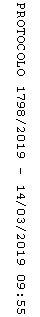 